ОСНОВНО УЧИЛИЩЕ„Д-Р ПЕТЪР БЕРОН”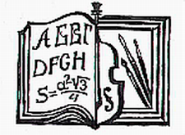 с. ЖЕЛЮ ВОЙВОДА, община СЛИВЕН ул. „ СЪБИ ДИМИТРОВ” № 35e-mail: oupetarberonjv@abv.bg, тел. 045102311Изх. № ...............................................П О К А Н А              УВАЖАЕМА ГОСПОЖО/ УВАЖАЕМИ ГОСПОДИНЕ, За подпомагане развитието на ОУ „Д-р Петър Берон“- с.Желю войвода и за граждански контрол на управлението му и в изпълнение на Правилника за създаването, устройството и дейността на обществените съвети към детските градини и училищата, издаден от Министерство на образованието и науката, обн. ДВ. бр. 75 от 27.09.2016 г. предстои избор на нов състав на Обществения съвет към училището.Вярвайки в общия ни стремеж за постигане на устойчивост в развитието на училищните образователни политики и създадените традиции за съвместна работа с родителите, ви каним на …………………………., за провеждане на среща с родителите при следния дневен ред:1. Запознаване с функциите и  организацията на работата  на Обществения съвет към ОУ „Д-р Петър Берон“-с. Желю войвода.2. Избор на двама представители от паралелка за участие в събранието на родителите - създаване и състав на Обществен съвет към ОУ „Д-р Петър Берон“- с.Желю войвода.Правомощията на Обществения съвет са оповестени на сайта на ОУ „Д-р Петър Берон“-с. Желю войвода.Разчитам на активното Ви участие в дейностите, определящи съдбата на децата ни.РУМЯНА КИРАДЖИЕВА-КУРДОВА,ДИРЕКТОР НА ОУ „Д-р Петър Берон” – с. Желю войвода